Campo de Formación AcadémicaEje: Número, Álgebra y VariaciónTema: Sumas y RestasFicha didáctica MatemáticasAprendizaje sustantivoResuelve problemas de suma y resta con números enteros, fracciones y decimales, positivos y negativos.Recomendaciones GeneralesLas actividades de esta ficha son consecutivas, por lo que recomendamos realizarlas en el orden en que se presentan.Es importante que el estudiante realice las actividades cuando no esté cansado,  en un ambiente propicio para el estudio, libre de distracciones e interrupciones. ¿Qué queremos lograr?Que resuelvas problemas de suma y resta con números enteros, fracciones y decimales positivos y negativos¿Qué contenidos conoceremos?Temas de estudio: Suma y resta con números enteros Suma y resta con decimalesSuma y resta con fracciones¿Qué materiales necesitamos?Para desarrollar las actividades de esta ficha necesitas lo siguiente:
Cuaderno de cuadrículaBolígrafoLápizSacapuntasBorradorCartulina o hojas blancasReglaColoresOpcional: Dispositivo electrónico con acceso a internetOpcional: Internet                         ¡ Listos para iniciar!¡ A trabajar! Realiza las siguientes actividadesActividad 1. RetoResuelve:La Familia Durán ha decidido  visitar la ciudad de Zacatecas  en sus vacaciones de invierno, su estancia será de dos días, el pronóstico del clima indica que serán días bastante fríos. El lunes a  las 7:00 pm la temperatura en el termómetro es de 6°C y a las 12:00 pm es de  -2°C, el martes  a las 3:00 pm la temperatura en el termómetro es de 19°C y a las 11:00 pm la temperatura es -4°C ¿Cuántos grados centígrados de diferencia es la temperatura, en cada día?Actividad 2. Sumar y restar números negativosLee la información y toma notas en tu cuaderno.Qué pasa con positivo y negativo juntos... ? No importa si restas números positivos o si sumas números negativos, de las dos maneras pierdes puntos.Restar números negativosRestar números negativos es sumar y conservar el signo (-) Ejemplo: -7 − 3 = - 3Prácticamente es incrementar una deuda¿Pero qué pasa si tenemos números negativos... ?Por ejemplo  ¿cuánto es 7 − (−2)?         7-(-2)= 9Restar un número negativo es lo mismo que sumar. Semejante a pagar una deudaObserva el video y toma notahttps://youtu.be/nNVtfZ1dNmINo hay límites, los números negativos también pueden ser fracciones o decimales. Y los procesos para sumar o restar son los mismos que se aplican a los números enterosActividad 3. En acción Instrucciones:1.- Analiza la información sugerida en el videohttps://www.youtube.com/watch?v=xgXN9kKSMoM&ab_channel=CambiaelMundo* Cambiaelmundo(31 dic. 2016| Sumar y Restar Números Negativos (Archivo de video). You Tube  https://youtu.be/xgXN9kKSMoM* KhanAcademyEspañol. (28 dic. 2013).  | Matemáticas | Khan Academy en Español (Archivo de video). You Tube https://youtu.be/nNVtfZ1dNmI2.- Resuelve los ejercicios propuestos, aplicables en la vida cotidiana, haciendo uso de las reglas de signos para suma y resta de números negativos: enteros, fracciones y decimales3.-Elabora un memorama (juegos de pares), aplicando correctamente la suma y resta de números negativos.Actividad 4. Ejercita tu menteResuelve los siguientes ejercicios de suma y resta con números enteros negativos.- 5 + 78 =- 45 – 367 =- 32 + 214=54 – ( - 16) =– 378 - (-22) =13 764 +(– 289) =Resuelve en tu cuaderno los siguientes ejercicios de suma y resta con decimales negativos.224.5 +(- 16.7) =-176.31 - 9.07 =-365.78 + 15.80 =156.7 –(- 42.33 )=-723..14- ( – 24.1) =78.9+( –9.11) =Resuelve en tu cuaderno los siguientes ejercicios de suma y resta con fracciones negativas.-2/6 + 5/12 =-7/8 - 2/3 =-1/24 + 8/4 =6/14 – (-2/7) =-7/16 –(- 1/8) =12/7 +(– 3/28) =Actividad 5. Aplico lo aprendidoResuelve en tu cuaderno los siguientes problemas, escribe todo tu procedimiento.Una receta para preparar un postre de manzana indica que se necesita un kilo y medio  de manzanas. En el supermercado venden paquetes de 2 ¼ kg. ¿Cuánta manzana sobra después de preparar el postre?Mario pagó con su tarjeta  de crédito la tienda de videojuegos y como resultado su estado de cuenta señala como saldo  - $725. Al día siguiente deposita $ 550, pero realiza una nueva compra de  $128. ¿Cuál es su saldo actual?En una expedición un submarino descendió -57.6 m y más tarde descendió -23.8 m. ¿A qué profundidad se encuentra después del último descenso?Actividad 6. Memorama (juego de pares)Elabora 20 tarjetas de  6 cm x  10 cm, utiliza la cartulina traza con una regla y recorta las tarjetas.Escribe las operaciones en 10 de ellas Resuelve y escribe los resultados en las otras 10 Ahora si… Listo para jugar memorama (juego de pares) !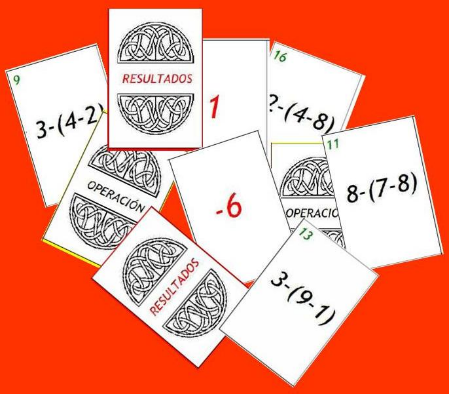 https://anagarciaazcarate.wordpress.com/2012/01/05/operaciones-con-enteros-memory/ Publicado el enero 5, 2012 por anagarciaazcarateActividad 7 ¿Qué aprendí?Evidencia 1. Resuelve sumas y restas de números negativos: enteros, fracciones y decimales Evidencia 2. Elabora  un memorama (juego de pares) de números negativosResponde las preguntas ¿Qué aprendí?¿Cómo me sentí?¿Qué se me facilitó?¿Qué se me dificultó?¡Autoevalúa tu desempeño! Selecciona el nivel en que te encuentras según el criterio.Para aprender más…Si quieres profundizar en el tema revisa estos materiales:Para aprender más sobre resta de números negativoshttps://es.khanacademy.org/math/cc-seventh-grade-math/cc-7th-negative-numbers-add-and-subtract/cc-7th-sub-neg-intro/a/subtracting-negative-numbers-reviewhttps://www.youtube.com/watch?v=tNxHToZLbE&ab_channel=Matem%C3%A1ticasprofeAlexhttps://www.youtube.com/watch?v=aGJ00fU5Cik&ab_channel=julioprofehttps://www.youtube.com/watch?v=qDsDM0oq-hw&ab_channel=Matem%C3%A1ticasprofeAlexResta de fracciones negativashttps://www.matesfacil.com/ESO/fracciones/sumar/sumar-restar-fracciones-negativas-minimo-comun-multiplo-ejercicios-resueltos-quebrados-secundaria.htmlhttps://www.youtube.com/watch?v=nNVtfZ1dNmI&ab_channel=KhanAcademyEspa%C3%B1olhttps://www.youtube.com/watch?v=tNxHToZ-LbE&ab_channel=Matem%C3%A1ticasprofeAlexhttps://www.youtube.com/watch?v=9xCbQMdQ2S4&ab_channel=Matem%C3%A1ticasprofeAlexDirectorioEnrique Alfaro RamírezGobernador Constitucional del Estado de JaliscoJuan Carlos Flores MiramontesSecretario de Educación del Gobierno del Estado de JaliscoPedro Diaz AriasSubsecretario de Educación BásicaÁlvaro Carrillo RamírezEncargado del despacho de la Dirección de Educación SecundariaAutor:Heidy Lea Ruiz GonzálezJosé de Jesús Montoya VargasVerónica Andrea González EstevesDiseño gráficoLiliana Villanueva TavaresNo.ActividadRealizadoNo realizadoEn proceso1Reto 2Suma y resta de números negativos3En acción 4Ejercita tu mente5Aplico lo aprendido6Memorama (juego de pares)7¿Qué aprendí?Operaciones-3-149-(-8)6-21-3/4+4/8-3.2+(2.3)7.4-5.4-3-(-1.5)7-(-3)1/2-(1/8)  1/3-(-1/6)ResultadosCRITERIOPuedo realizarlo sin ayudaPuedo realizarlo con ayudaNo logré realizarloResuelvo problemas de suma y resta de números enteros negativosResuelvo problemas de suma y resta de números decimales negativosResuelvo problemas de suma y resta de fracciones negativasPlanteo operaciones con números negativos a partir de una situación cotidianaResuelvo correctamente ejercicios para el juego de pares